Universität Würzburg 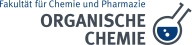 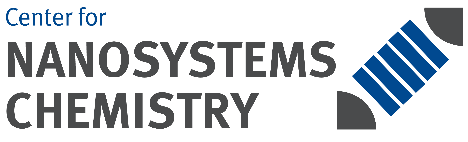 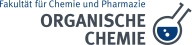 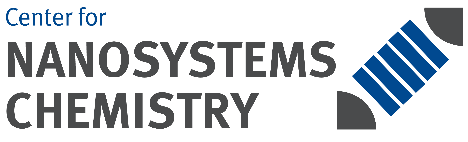 Bearbeitungsstand: 03/17Arbeitsbereich: Labor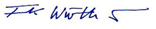 02.05.2017AnwendungsbereichAnwendungsbereichDiese Betriebsanweisung gilt für den Umgang mit krebserzeugenden Stoffen. Gefahren für Mensch und UmweltGefahren für Mensch und Umwelt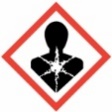 Gefahr ernster Gesundheitsschäden bei längerer ExpositionStoffe können Krebs (Kat. 1A oder 1B) oder vermutlich Krebs (Kat. 2) beim Einatmen,Verschlucken und/oder Hautkontakt erzeugenGHS Kennzeichnung H350: Kann Krebs erzeugenSchutzmaßnahmen und VerhaltensregelnSchutzmaßnahmen und Verhaltensregeln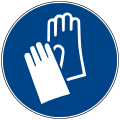 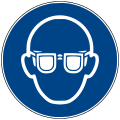 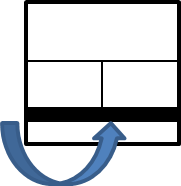 Vor der Aufnahme einer Tätigkeit mit derartigen Stoffen ist eine Ersatzstoffsuche durchzuführenArbeiten mit derartigen Substanzen sind in geschlossenen Systemen durchzuführen (siehe GUV-I 850 Abschnitt 5.1.7)Gefahrenbereiche sind abzugrenzen und mit Warn- und Sicherheitskennzeichen zu versehenEs müssen für jeden Stoff Einzelbetriebsanweisungen vorliegenBehälter dicht geschlossen haltenBeschmutzte Kleidung ist sofort zu wechselnBeschäftigungsbeschränkungen sind zwingend zu beachtenBei der Lagerung von Druckgasflaschen gelten die Bestimmungen der GUV-I 850 Abschnitt 5.1.7Verhalten im GefahrfallVerhalten im GefahrfallNach Verschütten/Auslaufen:Austreten des Stoffes beenden und Stoffe mit geeignetem Binder aufnehmenFeststoffe unter Vermeidung von Staubentwicklung aufnehmenNicht in Kanalisation/Gewässer oder Erdreich gelangen lassenVerhalten bei Unfällen, Erste HilfeVerhalten bei Unfällen, Erste Hilfe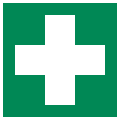 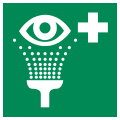 Nach Augenkontakt: Gründlich mit Wasser spülen, Augenarzt aufsuchenNach Einatmen: Frischluft zuführen, ggf. AtemspendeNach Hautkontakt: Gründlich mit Seife und Wasser waschenNach Verschlucken: Kein Erbrechen herbeiführen, sofort Arzt aufsuchen, verschluckten Stoffgenau identifizierenBei Unwohlsein: Sofort Arzt aufsuchenNotruf: 112                Ersthelfer:  Dr. Matthias StolteSachgerechte EntsorgungRichtlinien des Zentralen Chemikalienabfall-Zwischenlagers beachten.                  …………………………….                 Datum             ……………………………………….             Unterschrift Verantwortlicher